№ п/пНаименование товараЕд. изм.Кол-воТехнические, функциональные характеристикиТехнические, функциональные характеристикиТехнические, функциональные характеристики№ п/пНаименование товараЕд. изм.Кол-воПоказатель (наименование комплектующего, технического параметра и т.п.)Показатель (наименование комплектующего, технического параметра и т.п.)Описание, значение1. Спортивный комплекс  №27 СП-27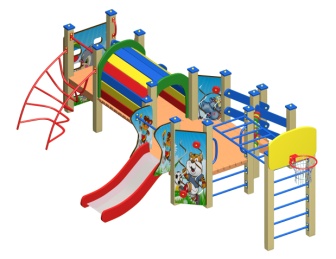 Шт. 11. Спортивный комплекс  №27 СП-27Шт. 1Высота (мм) Высота (мм) 20001. Спортивный комплекс  №27 СП-27Шт. 1Длина (мм)Длина (мм)54001. Спортивный комплекс  №27 СП-27Шт. 1Ширина (мм)Ширина (мм)34001. Спортивный комплекс  №27 СП-27Шт. 1Высота площадки (мм)Высота площадки (мм)6001. Спортивный комплекс  №27 СП-27Шт. 1Применяемые материалыПрименяемые материалыПрименяемые материалы1. Спортивный комплекс  №27 СП-27Шт. 1СтолбыВ кол-ве 16шт. клееного деревянного  бруса, сечением 100х100 мм и имеющими скругленный профиль с канавкой  посередине.  Сверху столб заканчивается  фанерной накладкой синено цвета. Снизу столб заканчивается  металлическими  подпятниками выполненным из металлического уголка 40х40х3мм и листовой стали 150х10х4мм, которые бетонируются в землю.В кол-ве 16шт. клееного деревянного  бруса, сечением 100х100 мм и имеющими скругленный профиль с канавкой  посередине.  Сверху столб заканчивается  фанерной накладкой синено цвета. Снизу столб заканчивается  металлическими  подпятниками выполненным из металлического уголка 40х40х3мм и листовой стали 150х10х4мм, которые бетонируются в землю.1. Спортивный комплекс  №27 СП-27Шт. 1Пол восьмигранный В количестве 1 шт., размером 1450*1450*140мм, выполнен из высушенной сосновой доски. Пол крепится к столбам из бруса на мебельные болты длиной 150мм.В количестве 1 шт., размером 1450*1450*140мм, выполнен из высушенной сосновой доски. Пол крепится к столбам из бруса на мебельные болты длиной 150мм.1. Спортивный комплекс  №27 СП-27Шт. 1Пол В кол-ве 1шт., размером 800*800*140мм., , выполнен из высушенной сосновой доски. Пол крепится к столбам из бруса на мебельные болты длиной 150мм.В кол-ве 1шт., размером 800*800*140мм., , выполнен из высушенной сосновой доски. Пол крепится к столбам из бруса на мебельные болты длиной 150мм.1. Спортивный комплекс  №27 СП-27Шт. 1Горка Н-600ммВ кол-ве 1шт. Каркас выполнен из профильной трубы сечением 50х25х2мм и утоплен в отфрезерованный паз фанерного борта по всей длине. Скат изготовлен из единого листа не ржавеющей стали, толщиной 1,2 мм, приваренным к каркасу горки. Борта горки выполнены из влагостойкой фанеры марки ФСФ сорт 2/2  толщиной 18мм и высотой 100мм. 100мм.Боковыеограждения ската горки выполнены извлагостойкой фанеры марки ФСФ сорт 2/2толщиной 18мм. с декоративной наклейкой в виде "Животных" и оборудованы поручнем ограничителем из металлической трубы диаметром 27мм и толщиной стенки 3.5мм с двумя штампованными ушками из стали 2 мм, под 4 мебельных болта.В кол-ве 1шт. Каркас выполнен из профильной трубы сечением 50х25х2мм и утоплен в отфрезерованный паз фанерного борта по всей длине. Скат изготовлен из единого листа не ржавеющей стали, толщиной 1,2 мм, приваренным к каркасу горки. Борта горки выполнены из влагостойкой фанеры марки ФСФ сорт 2/2  толщиной 18мм и высотой 100мм. 100мм.Боковыеограждения ската горки выполнены извлагостойкой фанеры марки ФСФ сорт 2/2толщиной 18мм. с декоративной наклейкой в виде "Животных" и оборудованы поручнем ограничителем из металлической трубы диаметром 27мм и толщиной стенки 3.5мм с двумя штампованными ушками из стали 2 мм, под 4 мебельных болта.1. Спортивный комплекс  №27 СП-27Шт. 1Альпинистская стенкаВ ко-ве 1шт., выполнена из влагостойкой  фанеры с прорезями для рук и ног с покраской полиуретановой краской.В ко-ве 1шт., выполнена из влагостойкой  фанеры с прорезями для рук и ног с покраской полиуретановой краской.1. Спортивный комплекс  №27 СП-27Шт. 1ЛестницаВ кол-ве 1шт. Ступеньки в кол-ве 3шт.,  выполнены из деревянного бруса сечением 40х90 мм. скрепленными между собой. Устанавливаться в отфрезерованный паз. Перила выполнены из влагостойкой фанеры марки ФСФ сорт 2/2 и толщиной 18мм. Для бетонирования используются металлические закладные детали из профильной трубы сечением 50х25х2 мм, закрепленные на столбах и окрашенные термопластичной порошковой краской.В кол-ве 1шт. Ступеньки в кол-ве 3шт.,  выполнены из деревянного бруса сечением 40х90 мм. скрепленными между собой. Устанавливаться в отфрезерованный паз. Перила выполнены из влагостойкой фанеры марки ФСФ сорт 2/2 и толщиной 18мм. Для бетонирования используются металлические закладные детали из профильной трубы сечением 50х25х2 мм, закрепленные на столбах и окрашенные термопластичной порошковой краской.1. Спортивный комплекс  №27 СП-27Шт. 1Металлические перекладиныВ кол-ве 7 шт. выполнены из металлической трубыдиметром 27мм и толщиной стенки 2.5мм с двумяштампованными ушками, выполненными излистовой стали толщиной 2мм, под 4 самореза.В кол-ве 7 шт. выполнены из металлической трубыдиметром 27мм и толщиной стенки 2.5мм с двумяштампованными ушками, выполненными излистовой стали толщиной 2мм, под 4 самореза.1. Спортивный комплекс  №27 СП-27Шт. 1РукоходВ кол-ве 1шт. Цельносварная  конструкция выполнена из металлической трубы диаметром 27мм и толщиной стенки 2,5мм. с покраской порошковой краской.В кол-ве 1шт. Цельносварная  конструкция выполнена из металлической трубы диаметром 27мм и толщиной стенки 2,5мм. с покраской порошковой краской.1. Спортивный комплекс  №27 СП-27Шт. 1Лаз - трубаВ кол-ве 1шт.,  длиной 1200мм., выполнена из ламинированной фанеры с покраской полиуретановой краской. В кол-ве 1шт.,  длиной 1200мм., выполнена из ламинированной фанеры с покраской полиуретановой краской. 1. Спортивный комплекс  №27 СП-27Шт. 1Пол лаза -трубаВ кол-ве 1шт., размером 1200*800мм., выполнен из высушенной сосновой доски. Пол крепится к столбам из бруса на мебельные болты длиной 150мм.В кол-ве 1шт., размером 1200*800мм., выполнен из высушенной сосновой доски. Пол крепится к столбам из бруса на мебельные болты длиной 150мм.1. Спортивный комплекс  №27 СП-27Шт. 1Тематический элемент (бизиборд)В кол-ве 2шт., состоит из щита с прорезями  и двух "бубликов" выполненных из влагостойкой фанеры толщиной 18мм. На щит нанесена декоративная наклейка  с изображением "Животных".В кол-ве 2шт., состоит из щита с прорезями  и двух "бубликов" выполненных из влагостойкой фанеры толщиной 18мм. На щит нанесена декоративная наклейка  с изображением "Животных".1. Спортивный комплекс  №27 СП-27Шт. 1Альпинистская стенкаВ ко-ве 1шт., выполнена из влагостойкой  фанеры с прорезями для рук и ног и декоративной наклейкой в "Животных".В ко-ве 1шт., выполнена из влагостойкой  фанеры с прорезями для рук и ног и декоративной наклейкой в "Животных".1. Спортивный комплекс  №27 СП-27Шт. 1Баскетбольный щит с кольцомВ кол-ве 1шт., выполнен из влагостойкойламинированной фанеры марки ФСФ толщиной18мм., металлической трубы диаметром 27мм. спокраской термопластичной порошковой краской.В кол-ве 1шт., выполнен из влагостойкойламинированной фанеры марки ФСФ толщиной18мм., металлической трубы диаметром 27мм. спокраской термопластичной порошковой краской.1. Спортивный комплекс  №27 СП-27Шт. 1Металлический лаз В кол-ве 1шт., цельносварная конструкция, выполнена из металлической трубы диаметром 27мм с покраской порошковой краской. Лаз оборудованы поручнем ограничителем из металлической трубы диаметром 27мм и толщиной стенки 3.5мм с двумя штампованными ушками из стали 2 мм, под 4 мебельных болта.В кол-ве 1шт., цельносварная конструкция, выполнена из металлической трубы диаметром 27мм с покраской порошковой краской. Лаз оборудованы поручнем ограничителем из металлической трубы диаметром 27мм и толщиной стенки 3.5мм с двумя штампованными ушками из стали 2 мм, под 4 мебельных болта.1. Спортивный комплекс  №27 СП-27Шт. 1ПоручниВ кол-ве 4шт., выполнены из металлической трубы диаметром 27мм. с покраской порошковой краской.В кол-ве 4шт., выполнены из металлической трубы диаметром 27мм. с покраской порошковой краской.1. Спортивный комплекс  №27 СП-27Шт. 1Декоративный лазВ кол-ве 1шт. выполнено из совокупностиметаллических перекладин в кол-ве 6шт.диаметром 27мм. с двумя штампованными ушкамииз стали 2 мм, под 4 мебельных болта. и фанернойбоковины в кол-ве 2шт. с прорезями для рук с покраской полиуретановой краской.В кол-ве 1шт. выполнено из совокупностиметаллических перекладин в кол-ве 6шт.диаметром 27мм. с двумя штампованными ушкамииз стали 2 мм, под 4 мебельных болта. и фанернойбоковины в кол-ве 2шт. с прорезями для рук с покраской полиуретановой краской.1. Спортивный комплекс  №27 СП-27Шт. 1МатериалыКлееный деревянный брус  и деревянная доска выполнены из сосновой древесины, подвергнуты специальной обработке и сушке до мебельной влажности 7-10%, тщательно отшлифованы  со всех сторон и покрашены в заводских условиях профессиональными двух компонентными красками. Влагостойкая ламинированной  фанера марки ФСФ, все углы фанеры закругленными, радиус 20мм, ГОСТ Р 52169-2012 Детали из фанеры имеют полиакрилатное покрытие, специально предназначено для применения на детских площадках, стойко к сложным погодным условиям, истиранию, устойчиво к воздействию ультрафиолета и влаги. Металл покрашен термопластичной порошковой краской. Заглушки пластиковые, цветные. Все метизы оцинкованы. ГСТ Р 52169-2012, ГОСТ Р 52301-2013Клееный деревянный брус  и деревянная доска выполнены из сосновой древесины, подвергнуты специальной обработке и сушке до мебельной влажности 7-10%, тщательно отшлифованы  со всех сторон и покрашены в заводских условиях профессиональными двух компонентными красками. Влагостойкая ламинированной  фанера марки ФСФ, все углы фанеры закругленными, радиус 20мм, ГОСТ Р 52169-2012 Детали из фанеры имеют полиакрилатное покрытие, специально предназначено для применения на детских площадках, стойко к сложным погодным условиям, истиранию, устойчиво к воздействию ультрафиолета и влаги. Металл покрашен термопластичной порошковой краской. Заглушки пластиковые, цветные. Все метизы оцинкованы. ГСТ Р 52169-2012, ГОСТ Р 52301-2013